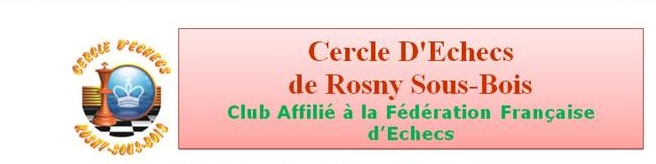     Formulaire d’inscription Ecole des jeunes (2021/2022)Nom : ……………………………………….              	Prénom : ………………………………………Date naissance :  ……./……../……..               	Sexe      :  F / MEcole fréquentée : ………………………..		Classe    :  ………….Adresse :   ……………………………………………………………………………………………………                              	         ………………………………………………………………………………………………….Téléphone fixe :   ……………………….		Téléphone portable : ……………………Email		    :   …………………………………………………………………. Niveau échecs :    Débutant   /  Non.débutant	       Inscrit(e)  au club l'an dernier : Oui  / NonGroupe choisi   :    Mardi       Atelier 1 (18-19h)   Atelier 2 (19-20h)		          Vendredi  Atelier 1 (18-19h)   Atelier 2 (19-20h)Je souhaite que mon enfant participe à des compétitions, fasse partie d’une équipe, et m’engage à le faire participer aux entraînements et à toute manifestation sportive auquel son entraîneur l’aura convoqué   :   Oui   /  NonJ’autorise le cercle d’échecs de Rosny/Bois à me prendre en photo au cours des activités échiquéennes (cours, tournois,animations..), et à les diffuser sur DVD,Internet (blog du club, facebook), articles de presse ou tout autre support médiatique :   Oui     /  NonJ’autorise mon enfant à rentrer seul à la maison :  Oui    /   NonL'inscription implique l'adhésion au règlement intérieur du cercle d’échecs de Rosny/Bois et de la charte du joueur d’échecs	Signature des parents :  ………………………………………………………………………………………………………………………Tarifs 2021/2022 : 120 euros comprenant:      adhésion au club,les ateliers de formation,la licence B (hors compétitions)Tarifs licence A (compétition) en sus:  - 12ans : 15 euros    -16ans : 17 eurosLe chèque correspondant à la cotisation + le montant de la licence A si besoin à l’ordre de : Cercle d’échecs de Rosny sous BoisPar courrier à l’adresse suivante : 	Pascal Muller, 39 rue du pré gentil						93110 Rosny/Bois